ANALISIS WACANA BERITA BANJIR BANDUNGDALAM HARIAN UMUM PIKIRAN RAKYATEDISI 25 OKTOBER -16 NOVEMBER 2016Oleh :Tiara Utami Putri132050295SKRIPSIUntuk Memperoleh Gelar Sarjana Pada Program Studi Ilmu Komunikasi Fakultas Ilmu Sosial dan Ilmu Politik Universitas Pasundan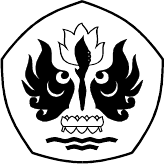 FAKULTAS ILMU SOSIAL DAN ILMU POLITIK UNIVERSITAS PASUNDANBANDUNG2017